Annual Student Scholarship: 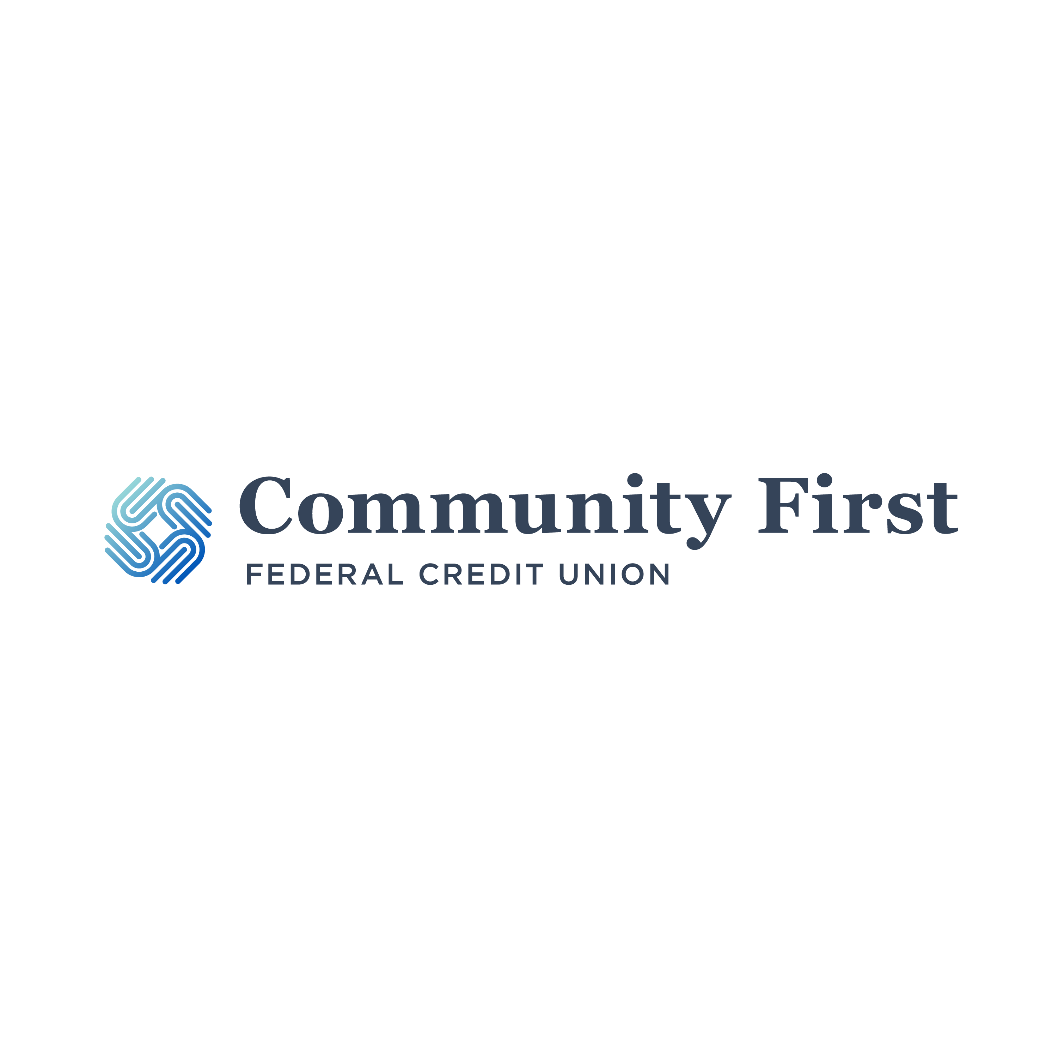 High School Senior (Traditional College): $1,000 (3)Trade School Student: $500 (2)Current College Student: $500 (2)Master’s Program: $500 (1)Criteria & Guidelines: This scholarship is available to High School senior students, current college students, or current trade school students. The student must either be a member of CFFCU, have family that are members of CFFCU, or the student must reside in the CFFCU Field of membership area. Student grade point average requirement is 3.0 or above. Preference will be given to those students that can show participation in community events, volunteerism, and involvement in their community. Scholarship payment will be made to the scholarship winner after completion of first semester and upon proof of matriculation for next semester (if applicable). Applicants may be attending a 2-year or 4-year program at a community college or university, continuing education, or participating in education for a skilled trade/GTE.Application materials will be placed in locations that are included in Community First Federal Credit Union’s field of membership. * Please see field of membership at www.cffcu.biz *Deadline for this application and materials is April 1, 2020.Send to CFFCU by one of the following three options:Mail:     Community First Federal Credit UnionAttn:  Scholarship Committee9637 N. Greenville Rd. Lakeview, MI  48850	Email:  dbartell@cffcu.biz	Drop Off:  Any of the 4 branches (Lakeview, Howard City, Trufant, or Morley)Student InformationStudent Full Name: __________________________________________________________________Select Your Scholarship Path: 		High School Grad		Current College Student							Skilled Trade/GTE		Master’s Program	Home Address: _______________________________________________________________________________________________________________________________________________________Individual with Membership at the Credit Union: __________________________________________Your Relationship with that Individual: ____________________________________________Name and Address of your High School: ____________________________________________________________________________________________________________________________________List scholastic honors and/or school offices that you have earned during high school (Include additional items on separate piece of paper if needed):____________________________________________________________________________________________________________________________________________________________________________________________________________________________________________________________List current and past community or extra-curricular activities you have been involved with (Include additional items on separate piece of paper if needed):_______________________________________________________________________________________________________________________________________________________________________________________________________________________________________________________________List your Current Grade Point Average: ____________________________________________________List your planned or current major course of study: __________________________________________ __________________________________________________________________________________________________________________________________________________________________________Explain why you would benefit from this scholarship opportunity: ______________________________ _______________________________________________________________________________________________________________________________________________________________________________________________________________________________________________________________Additional Information NeededInclude a 250-300-word essay on the following topic: Give BigWhat Impact Do I Have on Culture?Growing up in a Small-Town CommunityBeing Financially ResponsibleInclude at least one letter of recommendation from someone who knows you well indicating your strengths and your areas for improvement.Include your official high school transcript or your official transcript from the college or trade school you are attending.